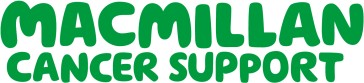 Helping you to support those affected by cancer during the Coronavirus pandemicIn what is an extremely difficult time in primary care, we appreciate you may not have as much time to provide support and respond to specific concerns from patients.Macmillan Cancer Support wants to help take some of the pressure away from you during this time. Listed below are our most important support & information services.Our website is a source of reliable information and is the gateway to the Coronavirus Hub, an up-to- date source of information for people living with cancer, as well as Macmillan supporters and volunteers (www.macmillan.org.uk)We are prioritising the continued running of the Macmillan Support Line (0808 808 00 00, now open Mon – Fri, 9am – 5pm) to provide practical, emotional and financial information & advice. We will make every effort to resume normal opening hours (Mon - Sun, 8am – 8pm) as soon as possible.The Macmillan Online Community can be accessed by way of our main website, and is where thousands of people across the globe connect and give each other invaluable emotional and peer support 24/7 (https://community.macmillan.org.uk/home)Macmillan Grants are one-off means-tested payments to help with the extra costs that living with cancer can bring. Health & social care professionals can apply on behalf of PABC online (https://www.macmillan.org.uk/cancer-information-and-support/get-help/financial- help/macmillan-grants)be.Macmillan – Primary care workers can continue to order a wealth of free cancer information, resources and merchandise through our be.Macmillan website (https://be.macmillan.org.uk)Local support specific to Barking & Dagenham, Havering & RedbridgeBHRUT has a dedicated COVID-19 Information page with updates for patients and visitors, which also has a video highlighting important changes to their cancer treatments (www.bhrhospitals.nhs.uk/coronavirus)The Macmillan Cancer Information & Support service at BHRUT is not currently open to visitors but is continuing to offer advice & support via their Support line 01708 435 174 (Mon - Fri, 9am - 5pm)The BHRUT Welfare Benefits Advice Service continues to operate 3 days/week (Tue, Wed & Fri), with the advisor contactable via the support line number 01708 435 174 or by emailing ray.wood1@nhs.net